УПРАВЛЕНИЕ ФЕДЕРАЛЬНОЙ  СЛУЖБЫ ГОСУДАРСТВЕННОЙ  РЕГИСТРАЦИИ, КАДАСТРА И КАРТОГРАФИИ (РОСРЕЕСТР)  ПО ЧЕЛЯБИНСКОЙ ОБЛАСТИ 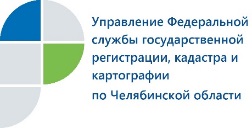 01.11.2019Среди южноуральских госземинспекторов назвали лучшихВ Управлении Федеральной службы государственной регистрации, кадастра и картографии по Челябинской области названы «лучшие по профессии» в области государственного земельного надзора.В Управлении Росреестра по Челябинской области подвели итоги ежегодного конкурса на звание «Лучший по профессии» в области государственного земельного надзора. В рамках конкурса оценивался уровень теоретических знаний и практической подготовки государственных инспекторов по использованию и охране земель, работающих в подразделениях Управления Росреестра в городах и районах Южного Урала.В итоге обладателем 1 места стал государственный инспектор Златоустовского городского округа Александр Мясников, 2 место заняла государственный инспектор Озерского городского округа Ольга Миллер, 3 место было присуждено государственному инспектору Каслинского муниципального района Татьяне Голышевой.Аргаяшский отдел Управления Росреестрапо Челябинской области                                                            	тел. 8 (351) 237-27-10 										E-m: pressafrs74@chel.surnet.ruhttps://vk.com/rosreestr_chel